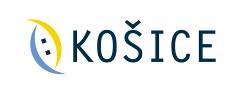 PrihláŠka na predaj SUVENíROV – VIANOČnÉ trhy 2023Žiadosť je potrebné doručiť na adresu :Mesto KošiceReferát kultúry Trieda SNP 48/A040 11 Košice alebo na emailovú adresu marketing@kosice.skZOZNAM VYSVETLIVIEK:ZÁKLADNÉ ÚDAJE UCHÁDZAČAZÁKLADNÉ ÚDAJE UCHÁDZAČAZÁKLADNÉ ÚDAJE UCHÁDZAČAZÁKLADNÉ ÚDAJE UCHÁDZAČAZÁKLADNÉ ÚDAJE UCHÁDZAČAZÁKLADNÉ ÚDAJE UCHÁDZAČAObchodné meno (meno a priezvisko) Obchodné meno (meno a priezvisko) Obchodné meno (meno a priezvisko) Sídlo (miesto podnikania) Sídlo (miesto podnikania) Sídlo (miesto podnikania) Adresa na doručovanieAdresa na doručovanieAdresa na doručovanie rovnaká ako sídlo (miesto podnikania) iná (uviesť): rovnaká ako sídlo (miesto podnikania) iná (uviesť): rovnaká ako sídlo (miesto podnikania) iná (uviesť):IČO / DIČIČO / DIČIČO / DIČEmailová adresaEmailová adresaEmailová adresaTelefonický kontaktTelefonický kontaktTelefonický kontaktPEKK  (kód e-kasa) PEKK  (kód e-kasa) PEKK  (kód e-kasa) PREDAJNÝ SORTIMENT PREDAJNÝ SORTIMENT PREDAJNÝ SORTIMENT PREDAJNÝ SORTIMENT PREDAJNÝ SORTIMENT PREDAJNÝ SORTIMENT PREDAJNÉ STÁNKY (označiť len jeden riadok)PREDAJNÉ STÁNKY (označiť len jeden riadok)PREDAJNÉ STÁNKY (označiť len jeden riadok)PREDAJNÉ STÁNKY (označiť len jeden riadok)PREDAJNÉ STÁNKY (označiť len jeden riadok)PREDAJNÉ STÁNKY (označiť len jeden riadok)StánokStánokStánokStánokStánok od Mestských lesov Košice, a. s. od Mestských lesov Košice, a. s. od Mestských lesov Košice, a. s. od Mestských lesov Košice, a. s. od Mestských lesov Košice, a. s. od organizátora od organizátora od organizátora od organizátora od organizátoraZáväzné vyhláseniaZáväzné vyhláseniaZáväzné vyhláseniaZáväzné vyhláseniaZáväzné vyhláseniaZáväzné vyhláseniaUchádzač svojím podpisom potvrdzuje, že sa dôsledne oboznámil so zverejnenými podmienkami prevádzkovania predajných miest počas podujatia Vianočné trhy 2023 v Košiciach.Uchádzač svojím podpisom potvrdzuje, že sa dôsledne oboznámil so zverejnenými podmienkami prevádzkovania predajných miest počas podujatia Vianočné trhy 2023 v Košiciach.Uchádzač svojím podpisom potvrdzuje, že sa dôsledne oboznámil so zverejnenými podmienkami prevádzkovania predajných miest počas podujatia Vianočné trhy 2023 v Košiciach.Uchádzač svojím podpisom potvrdzuje, že sa dôsledne oboznámil so zverejnenými podmienkami prevádzkovania predajných miest počas podujatia Vianočné trhy 2023 v Košiciach.Uchádzač svojím podpisom potvrdzuje, že sa dôsledne oboznámil so zverejnenými podmienkami prevádzkovania predajných miest počas podujatia Vianočné trhy 2023 v Košiciach.Uchádzač svojím podpisom potvrdzuje, že sa dôsledne oboznámil so zverejnenými podmienkami prevádzkovania predajných miest počas podujatia Vianočné trhy 2023 v Košiciach.Uchádzač svojím podpisom vyhlasuje, že spĺňa zverejnené podmienky účasti predajcov na Vianočných trhoch 2023 v Košiciach, najmä žemá vysporiadané finančné (daňové a nedaňové) záväzky voči organizátorovi (Mestu Košice),neporušil zmluvné podmienky pri predaji na vianočných trhoch v minulých rokoch,neporušil všeobecne záväzné právne predpisy pri predaji na vianočných trhoch v minulých rokoch, najmä neporušil právne predpisy na úseku ochrany spotrebiteľa, na úseku hygieny, právne predpisy týkajúce sa používania registračných pokladníc a zákazu nelegálneho zamestnávania a z toho dôvodu nebol uznaný vinným zo spáchania priestupku alebo iného správneho deliktu zo strany príslušného správneho orgánu.Uchádzač svojím podpisom vyhlasuje, že spĺňa zverejnené podmienky účasti predajcov na Vianočných trhoch 2023 v Košiciach, najmä žemá vysporiadané finančné (daňové a nedaňové) záväzky voči organizátorovi (Mestu Košice),neporušil zmluvné podmienky pri predaji na vianočných trhoch v minulých rokoch,neporušil všeobecne záväzné právne predpisy pri predaji na vianočných trhoch v minulých rokoch, najmä neporušil právne predpisy na úseku ochrany spotrebiteľa, na úseku hygieny, právne predpisy týkajúce sa používania registračných pokladníc a zákazu nelegálneho zamestnávania a z toho dôvodu nebol uznaný vinným zo spáchania priestupku alebo iného správneho deliktu zo strany príslušného správneho orgánu.Uchádzač svojím podpisom vyhlasuje, že spĺňa zverejnené podmienky účasti predajcov na Vianočných trhoch 2023 v Košiciach, najmä žemá vysporiadané finančné (daňové a nedaňové) záväzky voči organizátorovi (Mestu Košice),neporušil zmluvné podmienky pri predaji na vianočných trhoch v minulých rokoch,neporušil všeobecne záväzné právne predpisy pri predaji na vianočných trhoch v minulých rokoch, najmä neporušil právne predpisy na úseku ochrany spotrebiteľa, na úseku hygieny, právne predpisy týkajúce sa používania registračných pokladníc a zákazu nelegálneho zamestnávania a z toho dôvodu nebol uznaný vinným zo spáchania priestupku alebo iného správneho deliktu zo strany príslušného správneho orgánu.Uchádzač svojím podpisom vyhlasuje, že spĺňa zverejnené podmienky účasti predajcov na Vianočných trhoch 2023 v Košiciach, najmä žemá vysporiadané finančné (daňové a nedaňové) záväzky voči organizátorovi (Mestu Košice),neporušil zmluvné podmienky pri predaji na vianočných trhoch v minulých rokoch,neporušil všeobecne záväzné právne predpisy pri predaji na vianočných trhoch v minulých rokoch, najmä neporušil právne predpisy na úseku ochrany spotrebiteľa, na úseku hygieny, právne predpisy týkajúce sa používania registračných pokladníc a zákazu nelegálneho zamestnávania a z toho dôvodu nebol uznaný vinným zo spáchania priestupku alebo iného správneho deliktu zo strany príslušného správneho orgánu.Uchádzač svojím podpisom vyhlasuje, že spĺňa zverejnené podmienky účasti predajcov na Vianočných trhoch 2023 v Košiciach, najmä žemá vysporiadané finančné (daňové a nedaňové) záväzky voči organizátorovi (Mestu Košice),neporušil zmluvné podmienky pri predaji na vianočných trhoch v minulých rokoch,neporušil všeobecne záväzné právne predpisy pri predaji na vianočných trhoch v minulých rokoch, najmä neporušil právne predpisy na úseku ochrany spotrebiteľa, na úseku hygieny, právne predpisy týkajúce sa používania registračných pokladníc a zákazu nelegálneho zamestnávania a z toho dôvodu nebol uznaný vinným zo spáchania priestupku alebo iného správneho deliktu zo strany príslušného správneho orgánu.Uchádzač svojím podpisom vyhlasuje, že spĺňa zverejnené podmienky účasti predajcov na Vianočných trhoch 2023 v Košiciach, najmä žemá vysporiadané finančné (daňové a nedaňové) záväzky voči organizátorovi (Mestu Košice),neporušil zmluvné podmienky pri predaji na vianočných trhoch v minulých rokoch,neporušil všeobecne záväzné právne predpisy pri predaji na vianočných trhoch v minulých rokoch, najmä neporušil právne predpisy na úseku ochrany spotrebiteľa, na úseku hygieny, právne predpisy týkajúce sa používania registračných pokladníc a zákazu nelegálneho zamestnávania a z toho dôvodu nebol uznaný vinným zo spáchania priestupku alebo iného správneho deliktu zo strany príslušného správneho orgánu.POČET PRÍLOH A ZÁVEREČNÉ VYHLÁSENIAPOČET PRÍLOH A ZÁVEREČNÉ VYHLÁSENIAPOČET PRÍLOH A ZÁVEREČNÉ VYHLÁSENIAPOČET PRÍLOH A ZÁVEREČNÉ VYHLÁSENIAPOČET PRÍLOH A ZÁVEREČNÉ VYHLÁSENIAPOČET PRÍLOH A ZÁVEREČNÉ VYHLÁSENIAPočet príloh, ktoré sa prikladajú k tejto žiadosti Počet príloh, ktoré sa prikladajú k tejto žiadosti Počet príloh, ktoré sa prikladajú k tejto žiadosti Počet príloh, ktoré sa prikladajú k tejto žiadosti Vyhlasujem, že všetky údaje uvedené v tejto žiadosti (vrátane príloh) sú správne a úplné. Zmenu údajov uvedených v žiadosti oznámim organizátorovi bezodkladne.Svojim podpisom prehlasujem, že som bol/a oboznámený/á s informáciami podľa článku 13 Nariadenia Európskeho parlamentu a Rady (EÚ) 2016/679 o ochrane fyzických osôb pri spracúvaní osobných údajov a o voľnom pohybe takýchto údajov, ktorý je zverejnený na webovom sídle prevádzkovateľa www.kosice.sk a na úradnej tabuli v priestoroch prevádzkovateľa.Vyhlasujem, že všetky údaje uvedené v tejto žiadosti (vrátane príloh) sú správne a úplné. Zmenu údajov uvedených v žiadosti oznámim organizátorovi bezodkladne.Svojim podpisom prehlasujem, že som bol/a oboznámený/á s informáciami podľa článku 13 Nariadenia Európskeho parlamentu a Rady (EÚ) 2016/679 o ochrane fyzických osôb pri spracúvaní osobných údajov a o voľnom pohybe takýchto údajov, ktorý je zverejnený na webovom sídle prevádzkovateľa www.kosice.sk a na úradnej tabuli v priestoroch prevádzkovateľa.Vyhlasujem, že všetky údaje uvedené v tejto žiadosti (vrátane príloh) sú správne a úplné. Zmenu údajov uvedených v žiadosti oznámim organizátorovi bezodkladne.Svojim podpisom prehlasujem, že som bol/a oboznámený/á s informáciami podľa článku 13 Nariadenia Európskeho parlamentu a Rady (EÚ) 2016/679 o ochrane fyzických osôb pri spracúvaní osobných údajov a o voľnom pohybe takýchto údajov, ktorý je zverejnený na webovom sídle prevádzkovateľa www.kosice.sk a na úradnej tabuli v priestoroch prevádzkovateľa.Vyhlasujem, že všetky údaje uvedené v tejto žiadosti (vrátane príloh) sú správne a úplné. Zmenu údajov uvedených v žiadosti oznámim organizátorovi bezodkladne.Svojim podpisom prehlasujem, že som bol/a oboznámený/á s informáciami podľa článku 13 Nariadenia Európskeho parlamentu a Rady (EÚ) 2016/679 o ochrane fyzických osôb pri spracúvaní osobných údajov a o voľnom pohybe takýchto údajov, ktorý je zverejnený na webovom sídle prevádzkovateľa www.kosice.sk a na úradnej tabuli v priestoroch prevádzkovateľa.Vyhlasujem, že všetky údaje uvedené v tejto žiadosti (vrátane príloh) sú správne a úplné. Zmenu údajov uvedených v žiadosti oznámim organizátorovi bezodkladne.Svojim podpisom prehlasujem, že som bol/a oboznámený/á s informáciami podľa článku 13 Nariadenia Európskeho parlamentu a Rady (EÚ) 2016/679 o ochrane fyzických osôb pri spracúvaní osobných údajov a o voľnom pohybe takýchto údajov, ktorý je zverejnený na webovom sídle prevádzkovateľa www.kosice.sk a na úradnej tabuli v priestoroch prevádzkovateľa.Vyhlasujem, že všetky údaje uvedené v tejto žiadosti (vrátane príloh) sú správne a úplné. Zmenu údajov uvedených v žiadosti oznámim organizátorovi bezodkladne.Svojim podpisom prehlasujem, že som bol/a oboznámený/á s informáciami podľa článku 13 Nariadenia Európskeho parlamentu a Rady (EÚ) 2016/679 o ochrane fyzických osôb pri spracúvaní osobných údajov a o voľnom pohybe takýchto údajov, ktorý je zverejnený na webovom sídle prevádzkovateľa www.kosice.sk a na úradnej tabuli v priestoroch prevádzkovateľa.DátumPodpis Podpis 